ПРОЕКТ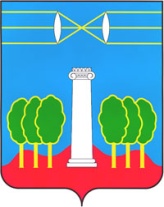 АДМИНИСТРАЦИЯГОРОДСКОГО ОКРУГА КРАСНОГОРСКМОСКОВСКОЙ ОБЛАСТИПОСТАНОВЛЕНИЕ__________№__________О праздновании Дня российского предпринимательства в городском округе Красногорск в 2023 годуВ соответствии с Указом Президента РФ от 18 октября 2007 года № 1381 «О Дне российского предпринимательства», Уставом городского округа Красногорск, муниципальной программой городского округа  Красногорск Московской области «Предпринимательство» на 2023-2027 годы, утвержденной постановлением администрации городского округа Красногорск Московской области от 14.10.2022 № 2253/10, а также в целях повышения престижа труда предпринимателя, привлечения  субъектов малого и среднего бизнеса в ряды предпринимательских объединений и укрепления предпринимательского сообщества, постановляю:1. Утвердить план мероприятий празднования Дня российского предпринимательства (приложение № 1).2. Рекомендовать руководителям субъектов малого и среднего бизнеса, а также руководителям организаций, образующих инфраструктуру поддержки малого и среднего предпринимательства, принять участие в мероприятиях, посвящённых Дню российского предпринимательства.3. Редакции газеты «Красногорские вести» обеспечить освещение Форума и мероприятий, посвященных Дню российского предпринимательства.4. Опубликовать настоящее постановление в газете «Красногорские вести» и разместить на официальном сайте администрации г.о. Красногорск в сети Интернет.5. Контроль за выполнением настоящего постановления возложить на заместителя главы администрации М.Н. Шувалова.Верно	Старший инспектор общего отделауправления делами							 Ю.Г. НикифороваИсполнитель            	                                                             С.Н. ИвановаРазослано: в дело – 2, в прокуратуру, Шувалову, Горшковой, Гереш, Голубеву.ЛИСТ СОГЛАСОВАНИЯПриложение № 1к постановлению администрацииг.о. Красногорскот «____» апреля 2023 № __________ПЛАН МЕРОПРИЯТИЙпо подготовке и проведению Дня российского предпринимательства в городском округе Красногорск в 2023 годуГлава городского округа Красногорск                                 Д.В. ВолковДатаСуть возражений, замечаний, предложенийФ.И.О. должностьЛичная подписьГолубев Б.С. Начальник управления по инвестициям, промышленности и развитию малого и среднего бизнесаШувалов М.Н.Заместитель главы администрации Представитель правового управления№ п/пНаименование показателя результативности Срок проведения1Подготовка материалов на награждение предпринимателей и предпринимательских организаций благодарственными письмами:- Главы городского округа Красногорск;- Совета депутатов городского округа Красногорск;- Красногорской торгово-промышленной палатыдо 22 мая2Встреча со студентами ГБПОУ МО «Красногорский колледж» в рамках популяризации предпринимательской деятельности23 мая3Экскурсии школьников на предприятия го Красногорска в формате ознакомительных встреч24 мая4Встреча со студентами РАНХиГС и в рамках популяризации предпринимательской деятельности25 мая5Товарищеский матч, посвященный Дню российского предпринимательства, между командой Администрации г. о. Красногорск и командой представителей бизнеса. Матч проводится на Арене Красногорск им. ПетроваПродолжительность матча 1.5 часа (три периода по 25 минут грязного времени с заливкой льда между вторым и третьим периодами)29 мая 6Проведение официальной торжественной части празднования Дня российского предпринимательства го Красногорск, награждение руководителей предприятий, панельная дискуссия с предприятиями малого, среднего и крупного бизнеса го Красногорска, фуршет30-31 мая 7«Круглый стол» в формате делового завтрака с ведущими предприятиями округа. Фуршет.1 июня8«Круглый стол» в формате делового завтрака с предприятиями городского округа Красногорск в сфере ЖКХ2 июня